VIKKI WALLER        FRSASA, BAVA, Cert. Min. B. Min.Born Kent U.K. Sept 1940   Arrived    Sept 1965STUDIES      	1992-95         Bachelor of      of Divinity.1992              Lay Ministry Certificate   Parkin Wesely College.  1990            	        of Art.1987-90         Bachelor of Arts, Visual Arts    University of   1978-80	Art &Craft Certificate.  Aldgate    TAFE1957         	Bromley School of Art OFFICES HELD	 2017-	2018 Chairperson Port Community Arts Centre 2017-	2020 Treasurer Royal South Australian Society of Arts 2015 -         Trustee M & M Carbins Trust 2010 -2017 President Royal South Australian Society of Arts			 2010-2017  Committee Member Port Community Arts Centre			 2012 -         Trustee Embroiderers’ Guild SA Inc 2010 -2012 Treasurer Embroiderer’s Guild SA Inc. 2006-2008   Director – RSASA 2003-2006   Vice- President- RSASA. 1987-1992   Secretary and Treasurer of RSASA   1990 voted   Fellow of RSASA 1980 voted   Associate member of RSASA   			 1975 - present Member Royal South Australian Society of Arts 			 Past member and treasurer of Adelaide Art Society – EXHIBITIONS        SOLO	2021	      RSASA  50 year retrospective						2020	      Pilgrim Uniting Church Advent/Cbhristmas2019         Hughes Gallery   Fullarton2017-18      Enfield Uniting Church2014 -	      Pilgrim Uniting Church hall Adelaide2010	      Prospect Gallery   Nailsworth2010	         hall   2008 	         hall 					2008         Uniting Church SA Synod gallery 					1994  	     “People of the Passion”  St. Peter’s Cathedral. 1994         Uniting Church   Blackwood   SA1993         St. Peter’s Cathedral   Adelaide SA  1993	      Langmeil Lutheran Church   Tanunda SA        Plympton SA  1986	      Strathalbyn SA  Coober Pedy SA  1974	      Clare  SA  `EXHIBITIONS     GROUP  2020      RSASA members group exhibitions2020     Wild Fibres Group Gallery M2019     RSASA members group exhibitions2019     Wild fibres Group   Hughes Gallery Fullarton2019     Hospitality Group Buckingham Arms   Fringe exhibition2018     PCAC   members exhibitions 2019     Wild Fibres Group. The Artisan Cafe Blackwood2018     RSASA members group exhibitions           2018     Wild fibres Group Gallery M Marion         2018	   Hospitality Exhibition Fringe at Buckingham Arms Hotel           2017      Wild Fibres Group Pepper Street Gallery           2017      Group exhibitions   RSASA, PCAC, Embroiderers Guild SA	2016	   Group Exhibitions   RSASA, PCAC, EGSA, Rising Sun Hotel  Kensington2015	   RSASA, PCAC, Cats in the Loft, St Vincent St. Port Adelaide2014	   Characters of the Fleurieu   Mclaren Vale SA2014	   RSASA – group exhibitions2010      SALA at RSASA 3 works   SALA at Embroiderer’s Guild S.A. 5 works    “From the studio” RSASA2008	   “Transformation” Group exhibition  – 3 works2008	    of Divinity - Fringe Exhibition – 3 works           2004 –2008  RSASA Exhibitions 1 or 2 works in each exhibition.      2004       “Encountering Australian Spirituality “ Adelaide College of Divinity 3 works      2003       10x10 Exhibition RSASA  “Passing Parade” 3 works – quilts on stretchers      2003       Spring Exhibition  RSASA  “Canola” “Water Irises” “” 3 Quilts      2002       Black & White  RSASA “More than whites or blacks” Quilt      2002       Spring Exhibition RSASA – “Sprung” Quilt (cats)      2001      “Easter – Reflections through the arts”.  Seaford Ecumenical       2001	    “The Art of Faith”.  Uniting Church Synod.  .      2001	     “Encountering Australian Spirituality”  Adelaide College of Divinity 2 works      2000        Exploring Australian Spirituality 2   College of Divinity 2 works            2000       Winter Exhibition   RSASA      1999	     UCA.  Port Adelaide Church 150 years exhibition and celebration            1998       Exploring Australian Spirituality    of Divinity            1997       Fellows Exhibition.    RSASA            1996       Exhibition at . 1995       Autumn and Winter exhibitions.  RSASA            1994      “Women Remembering the Future”                                 “Women Remembering the Future”.   St. Peter’s Cathedral   Adelaide  	 1994      “A World of Difference”  John Dunn Fine Arts Gallery   	 1994     “Christmas Bowl” exhibition  St. Peter’s Cathedral Adelaide	 1994     “For the Family”    House   .	    “For the Family”.   St. Peter’s Cathedral.  	           	            1993	    “Festival Exhibition”     Tanunda                         “Joy of Living Two ”   Anticancer Foundation  University of Adelaide            1992     “A Brush with the Stage”   Festival Exhibition   RSASA            1991     “Eyre Fair”   Port Lincoln  SA		   “Walk a ”.   Greenhill Gallery SA and national tour.                         “AGM” SA Council of Churches.     		   “Enter at your own risk”.    Loft Ga llery  Adelaide                         “Personal Visions.”    RSASA          1987	   “ ”       “A Twist in the Tightrope”.     Underdale  .SA   “Redefine Print”.    Union Gallery               1987	   “Joy of Living”, Anti Cancer Foundation at Gallery on the Terrace, Adelaide        1987	    Carclew                	Participated in many group exhibitions with the Adelaide Art Society, 	Advertiser Open Air Art Exhibition & Royal SA Society of Arts since 1980      “Artist in Residence” and Seminars and Commissions      2008	“Towards Harmony” quilt on loan in Chapel of Reconciliation ACD - since sold      2004	“The Olgas” quilt on permanent loan in Chapel of Reconciliation ACD2003	Commission  Quilted banner Pacific Earth Charter Assembly, Brisbane Qsld.       2003	Commission  Official banner for UCA Adelaide North West Presbytery.2002        Meeting space decoration  “The Hem of God’s Garment” UCA National Assembly.      2002	Workshop and  quilted banner UCA Fellowships retreat  Nunyara   2000       Quilted banner  “, 150 years” for UCA Port Adelaide2000	Commission Quilted banner “Here we are + send us” for UCA National Assembly.  . 1999	Commission  Quilted banner “The Great Southland”  with Nola Pearce                 for  Commission  Quilted banner  “Op Shop Open” for 1997	three commissioned banners  1996	“Praise the Lord.”  Wall hangings for UCA Port Adelaide.       1994      Curator and hanging of “Women Remembering the Future” Exhibition       1994     	 People of the Passion  7 paintings during evening worship service.       1992	Economics and Ethics Ecumenical workshop                  (five panels purchased by Catholic Church   )      Throughout the past 30 years she has conducted workshops and acted as facilitator with church, community groups and with individuals to produce art works based on a particular Christian theme. These include 'The Great Southland' at   , 'Kata Tjuta Rainbow' at Adelaide College of Divinity and the 'Pacific Earth Charter 2003' which now hangs in . Some of her recent textile works can be seen in Pilgrim Church Hall,  Adelaide and in Enfield Uniting Church, Main North Road.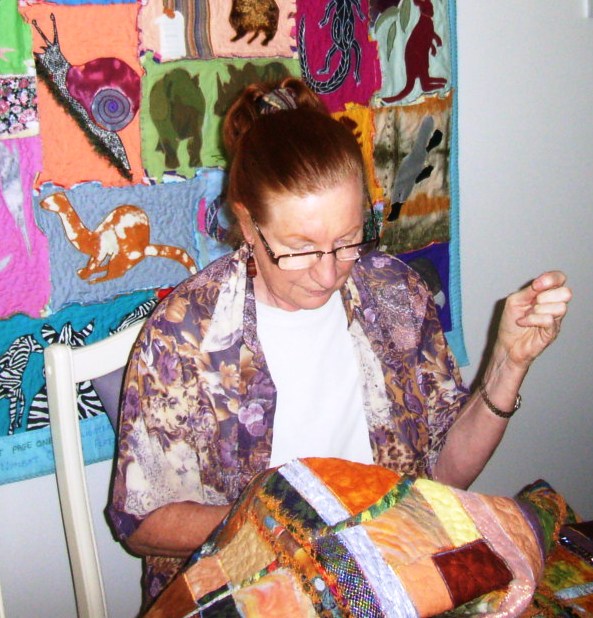 As a practising artist for over 50 years she has exhibited in many mediums, currently her passion is for multi-media works using fabric with a variety of dye processes, digital photography, paint and found objects. She cares for her native plant garden, attends a local EFM gym 4 times a week and is a slave to two cats, Jackson and Ella.